The Quadratic Formula - AnswersA general quadratic equation: The quadratic formula: Fill in the blanks below:Can you link each quadratic formula below to each function?EquationQuadratic formulaSimplifiedSolutions (dp)andandandandandandandandFunctionEquationQuadratic formula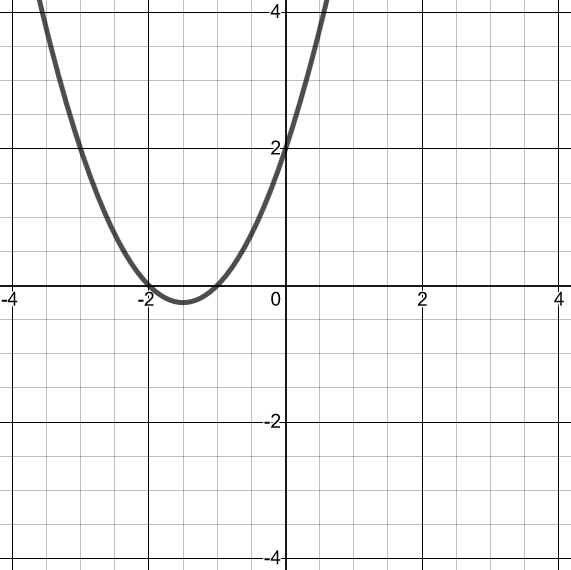 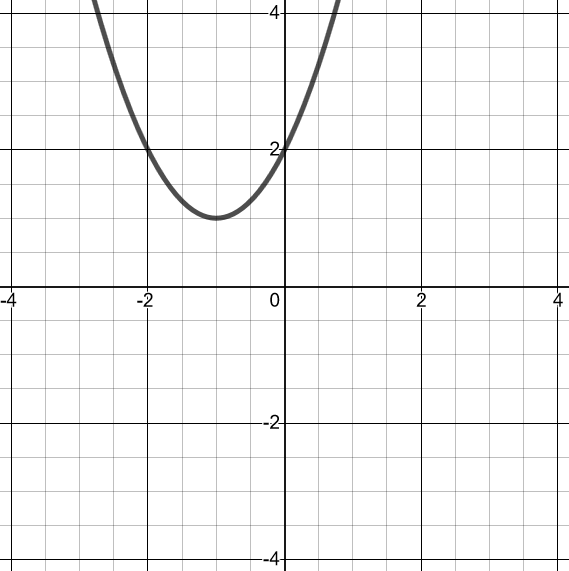 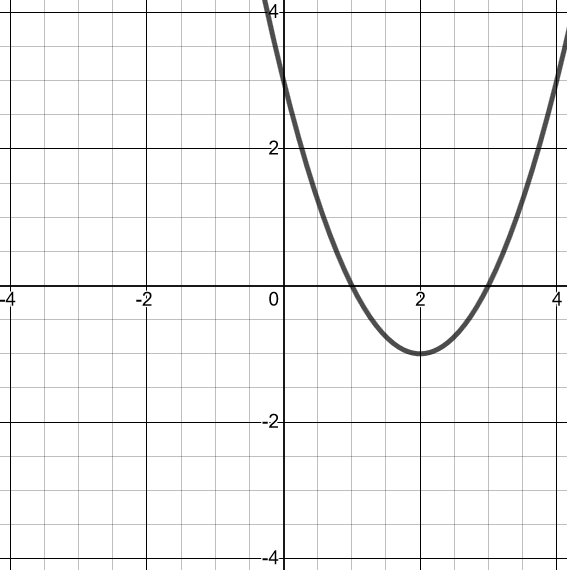 No solutions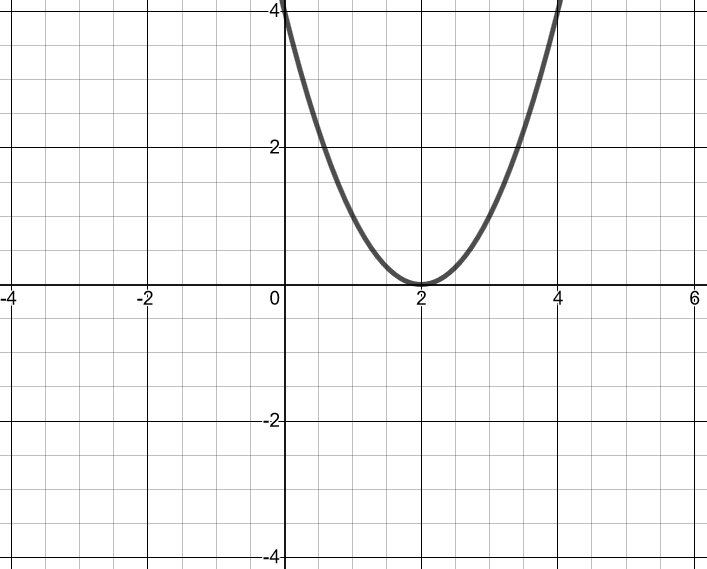 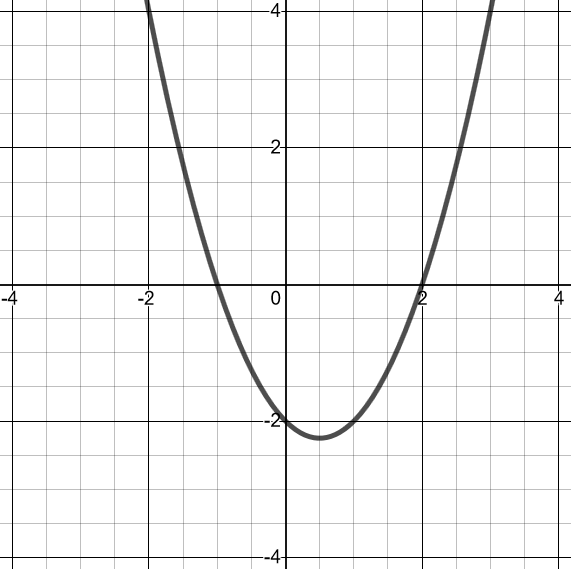 